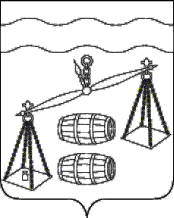 Администрация  сельского поселения"Село Татаринцы"Сухиничский район Калужская областьПОСТАНОВЛЕНИЕ   от 29.12.2023года			                               		№  43         	В соответствии с постановлением администрации сельского поселения «Село Татаринцы» от 11.08.2020 № 28 «Об утверждении Порядка принятия решения о разработке муниципальных программ сельского поселения «Село Татаринцы», их формирования, реализации и проведения оценки эффективности реализации», руководствуясь Уставом сельского поселения «Село Татаринцы», администрация СП «Село Татаринцы»ПОСТАНОВЛЯЕТ:Внести в постановление администрации сельского поселения «Село Татаринцы» от 19.08.2019 №21 "Об утверждении муниципальной программы  СП «Село Татаринцы» «Совершенствование организации по решению общегосударственных вопросов и создание условий муниципальной службы в СП «Село Татаринцы» на 2020-2026 годы" (далее - постановление) следующие изменения: 	1.1. В паспорте программы Объемы и источники финансирования Программы строку " в 2023 году - 1794,2 тыс.рублей" заменить на "в 2023 году - 2170,5 тыс.руб.". 	1.2. В таблице раздела 6 Программы "Объемы финансирования" 2023 изложить в новой редакции согласно приложению №1 к настоящему постановлению.	2. Настоящее постановление распространяется на правоотношения, возникшие с 01.01.2023 года.3. Контроль за исполнением настоящего постановления оставляю за собой.    Глава  администрации сельского    поселения «Село Татаринцы»                                               Т. А. Козырева  Приложение №1к постановлению № 43от  29.12.2023гО внесении изменений в постановление администрации СП «Село Татаринцы» от 19.08.2019 №21 "Об утверждении муниципальной программы сельского поселения «Село Татаринцы» «Совершенствование организации по решению общегосударственных вопросов и создание условий муниципальной службы в СП «Село Татаринцы» на 2020-2026 годы» Наименованиепрограммы, основного мероприятияНаименованиеглавного распорядителя средств бюджета поселения              Объемы финансирования (тыс.руб.)              Объемы финансирования (тыс.руб.)              Объемы финансирования (тыс.руб.)              Объемы финансирования (тыс.руб.)              Объемы финансирования (тыс.руб.)              Объемы финансирования (тыс.руб.)              Объемы финансирования (тыс.руб.)              Объемы финансирования (тыс.руб.)              Объемы финансирования (тыс.руб.)Наименованиепрограммы, основного мероприятияНаименованиеглавного распорядителя средств бюджета поселенияИсточникифинансирования2020202120222023202420252026всего-Функционирование местной администрацииАдминистрацияСП «Село Татаринцы»БюджетСП «Село Татаринцы»1050110011001440,31300140014008790,3Выполнение других обязательств государства, в том числе:- на осуществление полномочий по первичному воинскому учету на территориях, где отсутствуют военные комиссариаты (МБТ)- прочие расходы, из них за счет МБТАдминистрацияСП «Село Татаринцы»БюджетСП «Село Татаринцы»47,150031,6505,11596562472,2653,575,648278,3482482369,83728,6159-Обучение, переподготовка, повышение квалификации,проведение семинаров для выборных лиц местного самоуправления, муниципальных служащихАдминистрацияСП «Село Татаринцы»БюджетСП «Село Татаринцы»3035354,5404545234,5ВСЕГО по программеВСЕГО по программеБюджетСП «Село Татаринцы»1627,11830,718242170,51897,62005,3192712905,9